KINEMATIKAVektorok, felbontás komponensekre, számolás koordinátákkal;speciális esetek felvezetésével v = v0 + at   és   x = x0 + v0t + ½ at2;hajítás. g  10 m/s2-tel szoktunk számolniVonatkoztatási rendszer; az "s=vt" helyett koordináták használata1.30. Folyón két motorcsónak közül az egyik a folyón lefelé, a másik felfelé halad. Vízhez viszonyított sebességük különböző. Mozgásuk közben egyszerre haladnak el egy, a folyón úszó bója mellett. A bóját elhagyva, mindkét csónak azonos ideig távolodik attól, majd visszafordulnak. Melyik ér előbb a bójához?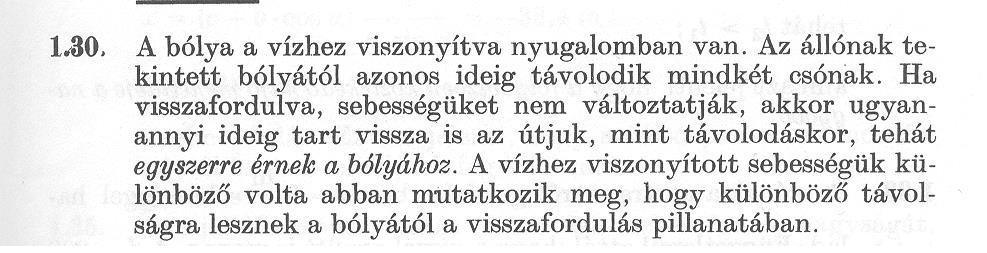 Átlagsebesség: nem a sebességek átlaga (hanem? mikor igen?)órai 1.6.   otthonra 1.17.1.6. Két helyiség közötti autóbuszjáraton a kocsik átlagsebessége egyik irányban 40 km/h, a másik irányban 60 km/h. Mekkora az átlagsebesség egy teljes fordulót figyelembe véve?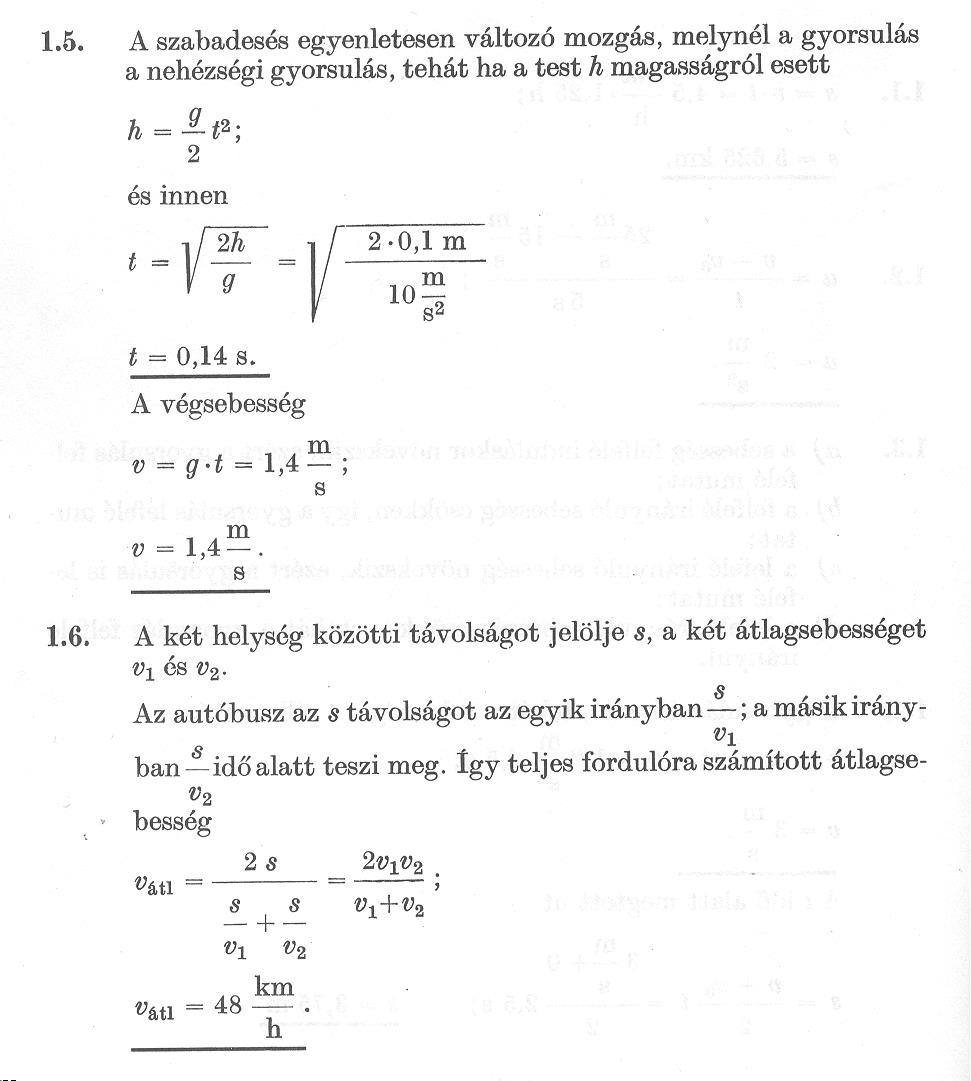 Állandó sebesség, vektor felbontása komponensekre órai 1.19.   otthonra 1.33.1.19. Az esőcseppek függőleges irányban esnek 6 m/s sebességgel. Az esőcseppek nyomai a vonatablakon a vízszintessel 30°-os szöget bezáró csíkok. Milyen gyorsan megy a vonat?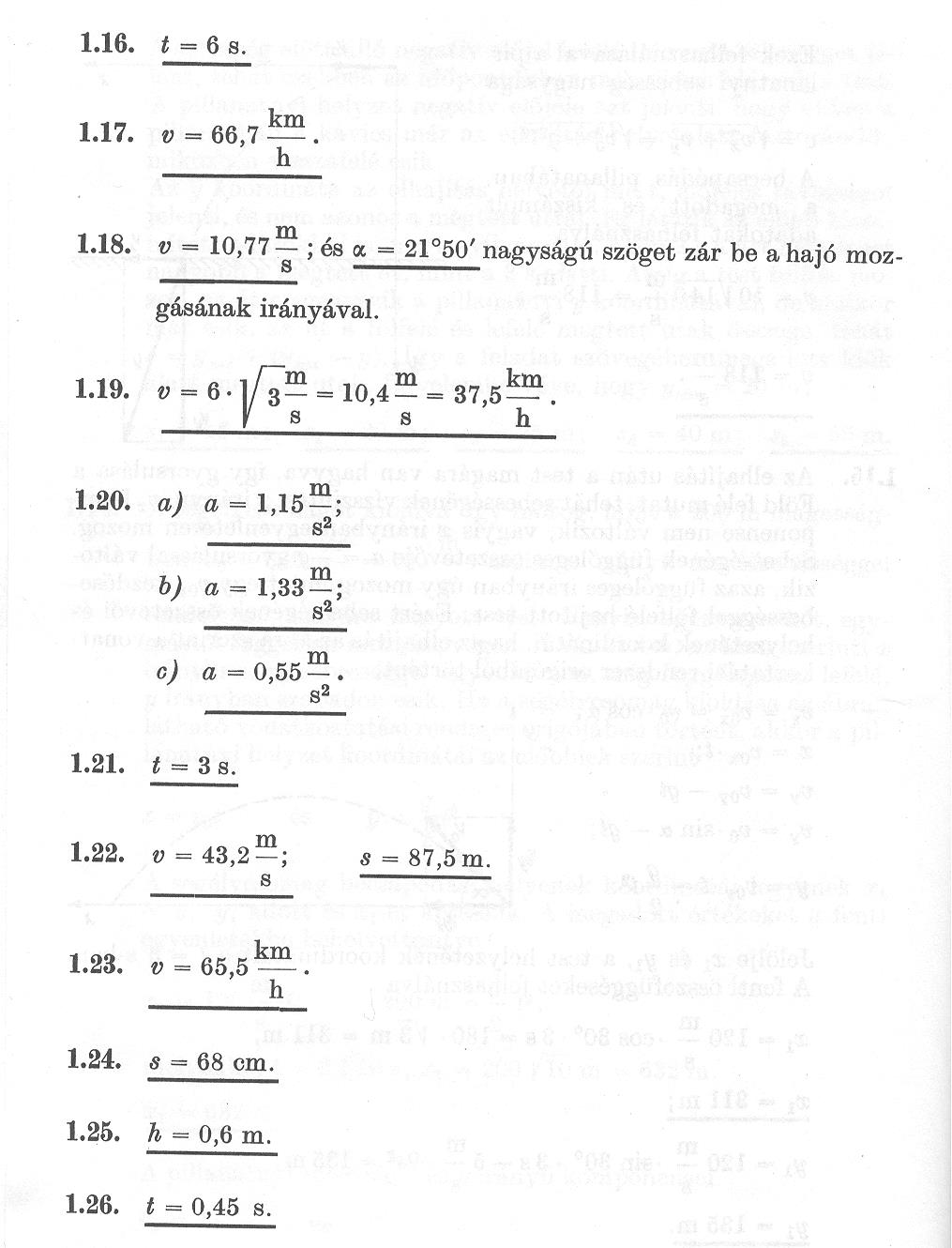 Gyorsulás számítása, négyzetes úttörvényórai 1.20. javasolt sorrend: a) c)  b) 1.20. Egy személyautóval három különböző gyorsaságpróbát végeztek.a) Az autó álló helyzetből indulva 19,3 s alatt érte el a 80 km/h sebességet.b) Álló helyzetből indulva 24,5 s alatt tett meg 400 m távolságot.c) 15 s alatt növelte sebességét 60 km/h-ról 90 km/h-ra. Mennyi volt az átlagos gyorsulás egy-egy kísérletben?(a c) helyesen kerekítve 0,56 m/s2)Gyorsulás előjeleórai 1.3. 1.3. Milyen irányú a felvonófülke gyorsulása a következő esetekben:a) a felvonó a földszintről az I. emelet felé indul;b) a felvonó megérkezik az I. emeletre;c) a felvonó az I. emeletről a földszint felé indul;d) a felvonó megérkezik a földszintre?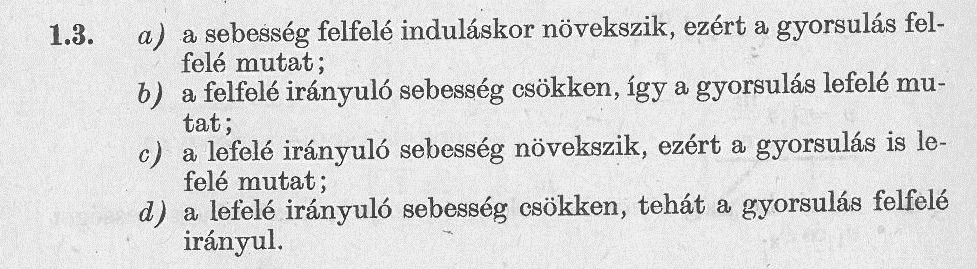 Gyorsulás nem zérus kezdősebességről indulva, a gyorsulás előjelét figyelembe véve; 
v(t) = v0 + at  és  x(t) = x0 + v0t + ½at2 (tipikusan nem tudnak még integrálni / deriválni, a képleteket elég felírni, nem kell levezetni!)órai 1.22.   otthonra 1.9.1.22. Egy 54 m/s sebességgel mozgó versenyautó 1,8 másodpercig fékez. Mekkora a sebessége a fékezés után, és mekkora utat tett meg a fékezés alatt, ha a fékezés közben –6 m/s2 a gyorsulása?Szabadesésórai 1.25.   otthonra 1.43.1.25. Szabadon eső test sebessége egy pontban 2 m/s, egy másik pontban 4 m/s. Mekkora a két pont közötti távolság?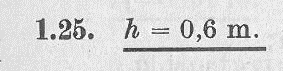 Ferde hajítás: vektoros gondolkodás, egyik irányban gyorsul, másikban nem; nem kell szétválasztani emelkedő és zuhanó szakaszra a mozgást, a vy előjele mutatja, merre mozogórai 1.15.   otthonra 1.14.1.15. Határozzuk meg a 120 m/s kezdősebességgel 30°-os szögben elhajított test helyzetét az elhajítás után 3 másodperccel! 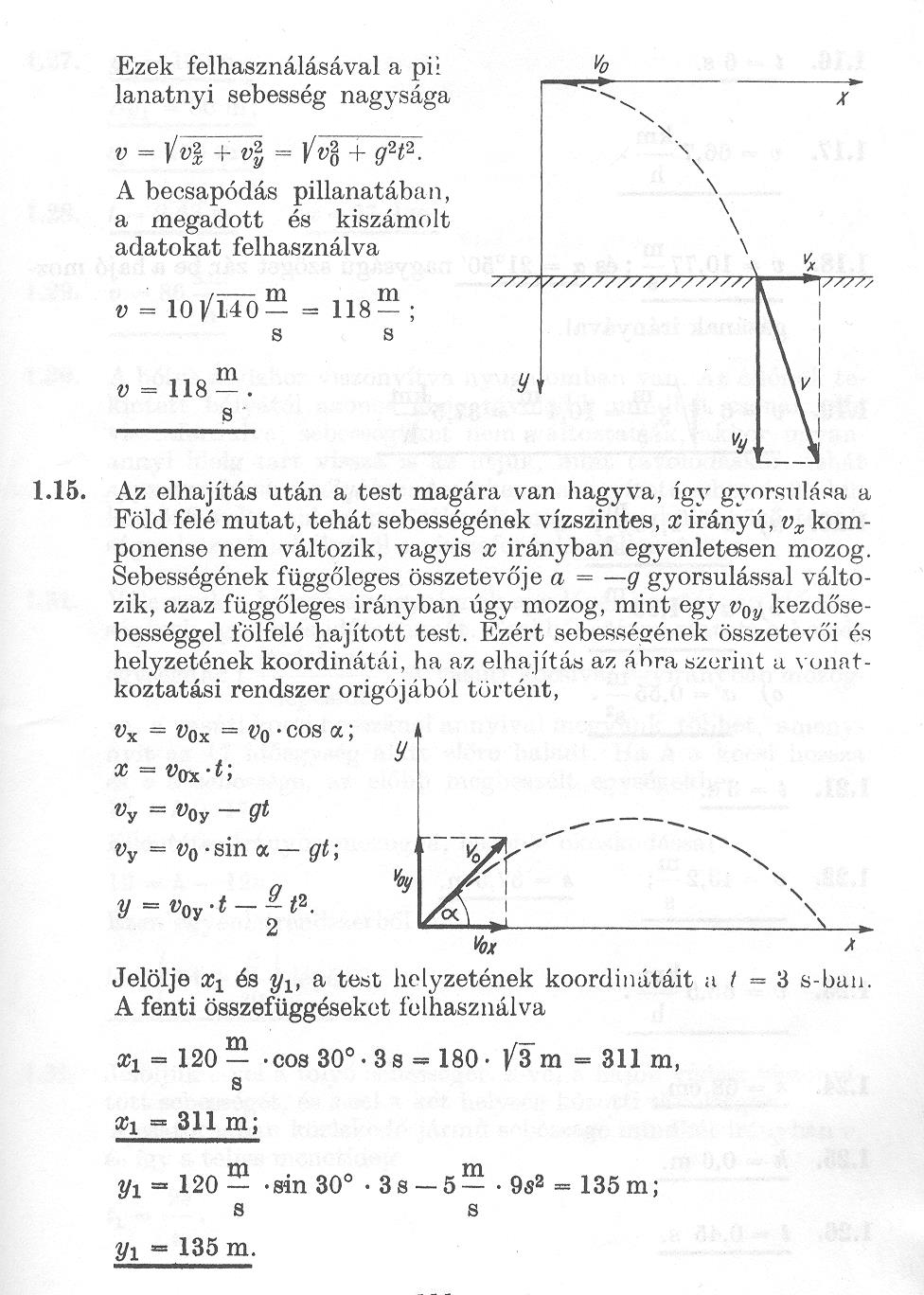 Hajítás magassága, hajítás távolságaórai 1.48.    otthonra 1.50.miért kitüntetett a legfelső pont? mennyi ideig emelkedik?  "hajítás magassága";
mit jelent a "hajítás távolsága" képlet? mennyi idő tartozik ahhoz?nem biztos, hogy a képletek levezetése belefér az időbe, akkor elég felírni1.48. nehézségek: kell hozzá a "hord" fogalma; kell hozzá a sin(2); rá kell jönni, hogy a maximális magassághoz függőleges hajítást kell számolni1.48. Milyen magasra lehet lőni azzal a puskával, mely vízszintes terepen legfeljebb 1000 m-re „hord”?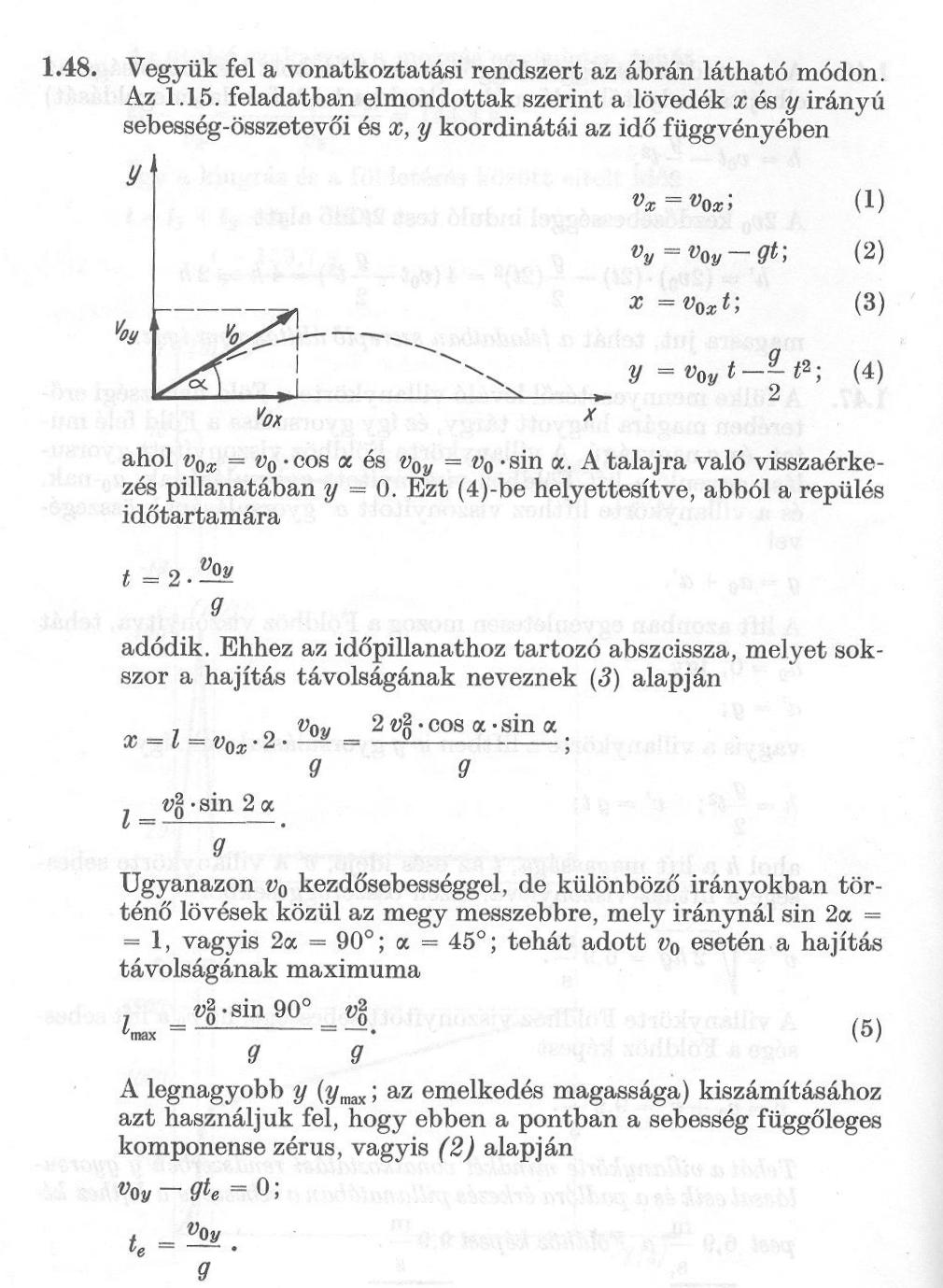 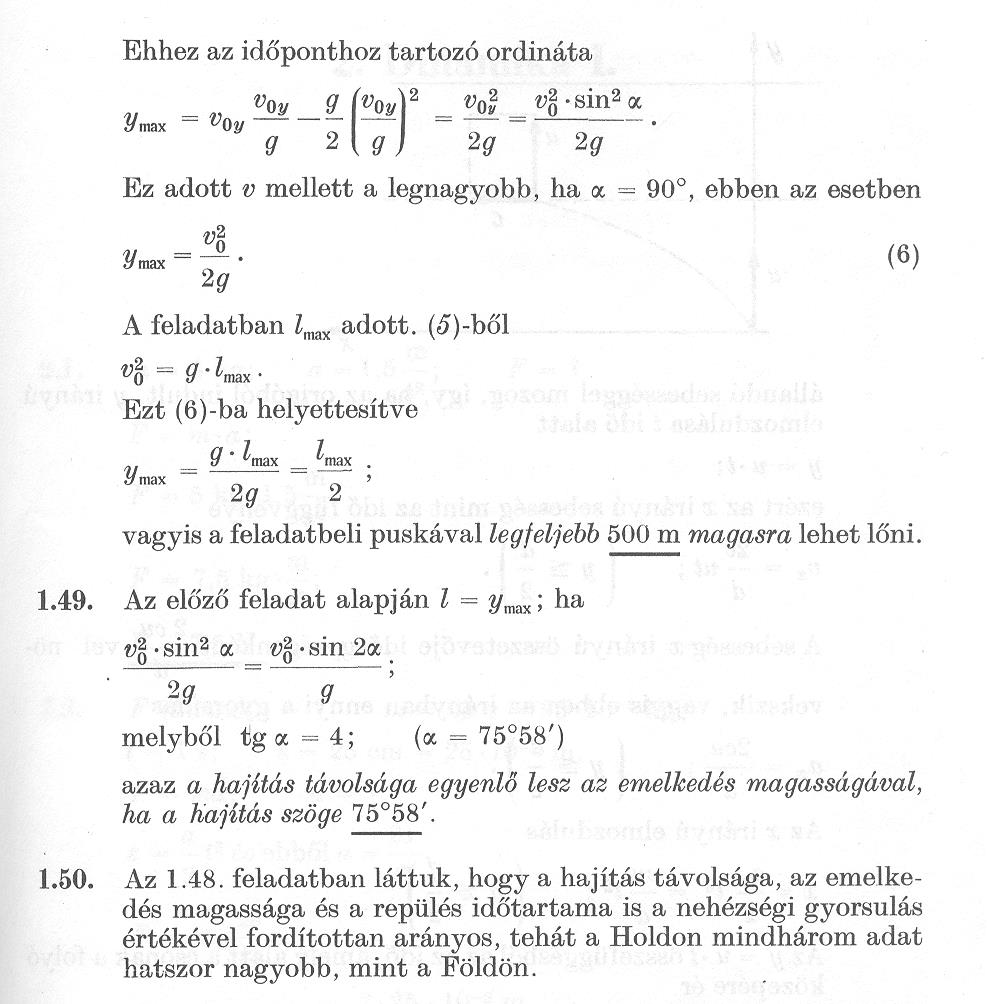 OTTHONI FELADATOK1.17. Egy gépkocsi a céljához vezető út felén 40 km/h állandó sebességgel halad. Mekkora legyen a sebessége az út másik felén, hogy az egész utat figyelembe véve az átlagsebessége 50 km/h legyen?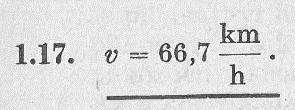 1.33. Folyó szélessége 200 m, sebessége 3,6 km/h. Hol köt ki a túlsó parton az átkelő csónak, ha a vízhez viszonyított sebességének nagysága 3 m/s, iránya a víz folyásának irányára merőleges?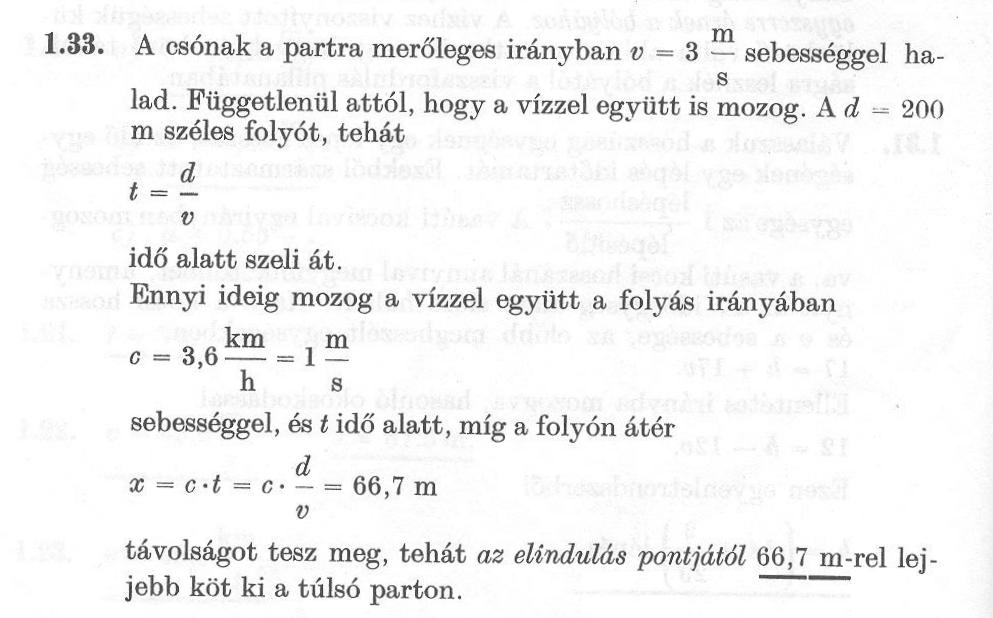 1.9. Egy gépkocsi sebességét 54 km/h-ról 90 km/h-ra növelte állandó 1,6 m/s2 gyorsulással. Mennyi ideig tartott ez, és mekkora utat tett meg a gépkocsi ezalatt?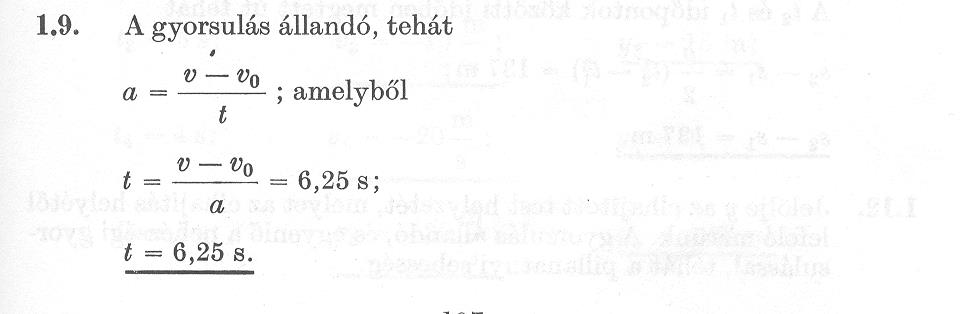 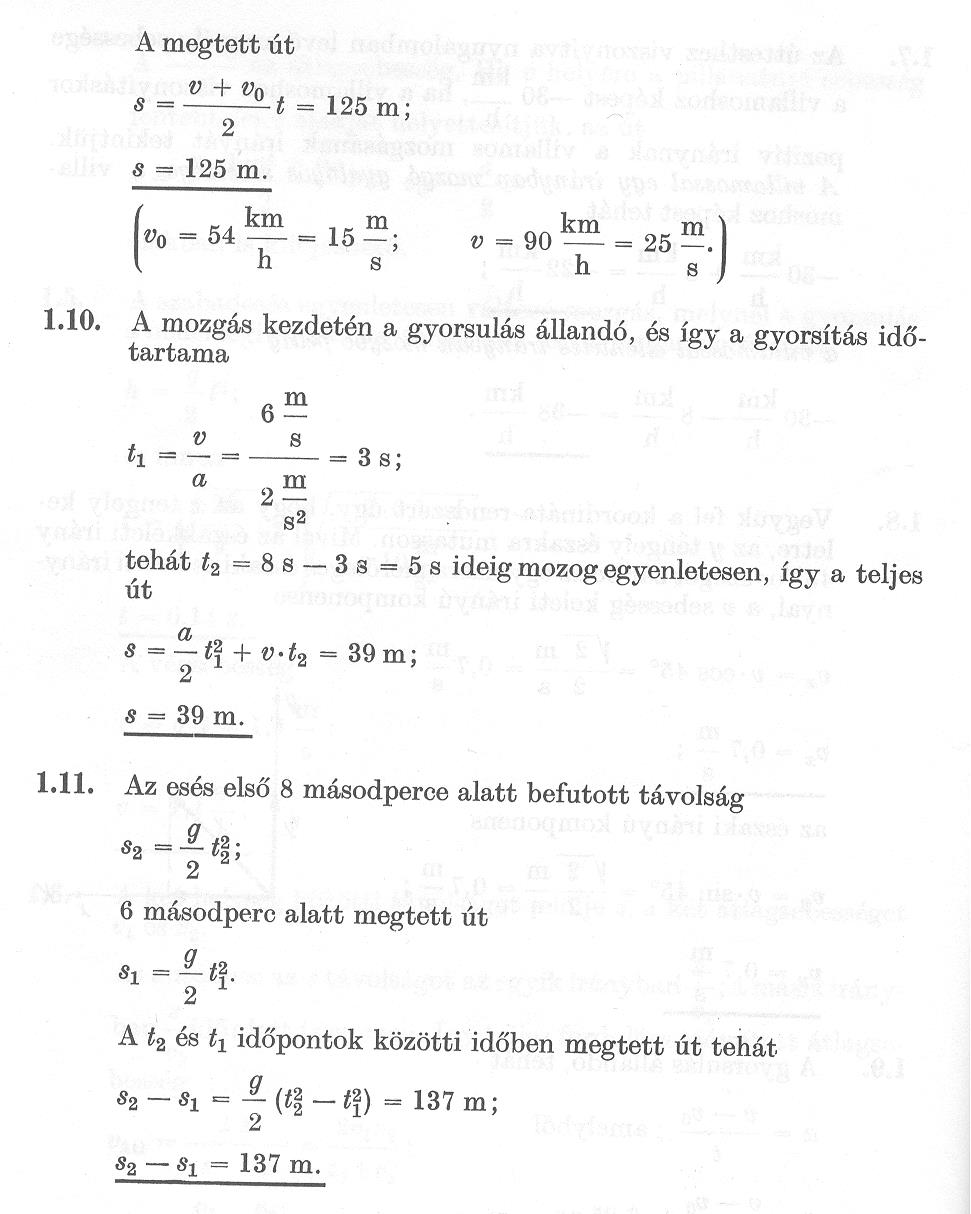 1.43. Az ötödik emeleti lakás ablaka előtt virágcserép zuhan lefelé. Az 1,2 m magas ablak előtt 0,12 s idő alatt halad el. Feltéve, hogy egy emelet magassága 3 m, és a közegellenállás szerepe nem jelentős, hányadik emeleti ablakból eshetett ki a cserép?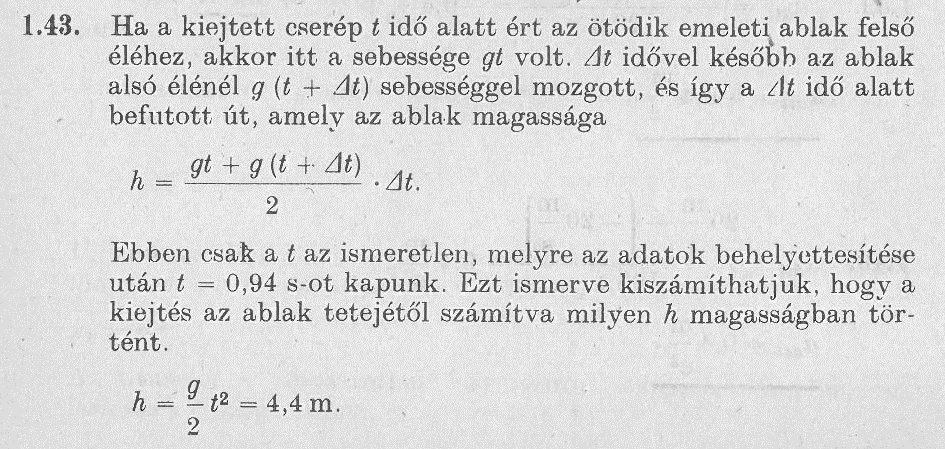 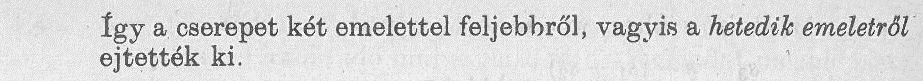 1.14. 200 méter magasságban 360 km/h sebességgel haladó repülőgépről a cél előtt milyen távolságban kellene kioldani a segélycsomagot ahhoz, hogy a célba csapódjék, ha nem lenne légellenállás?Mekkora lenne a segélycsomag sebessége a becsapódás pillanatában? 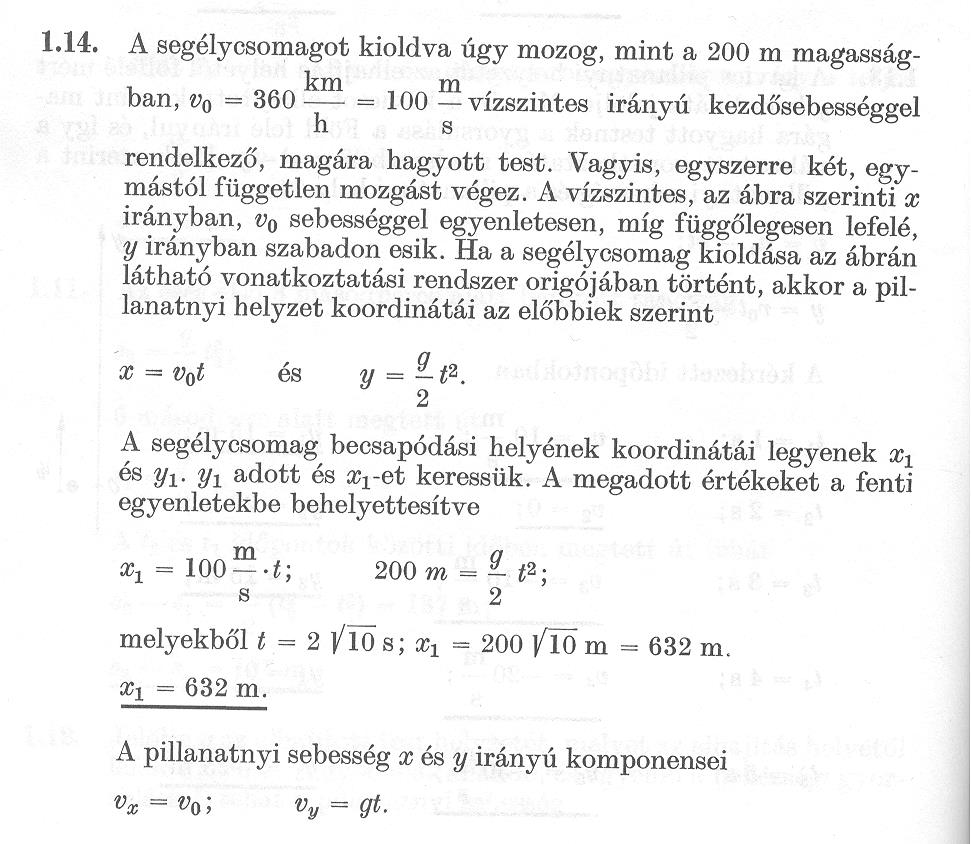 1.50. A gravitációs gyorsulás értéke a Holdon a földi érték egyhatod része. a) Hányszor magasabbra,b) hányszor messzebbre száll az azonos kezdősebességgel ferdén elhajított kő a Holdon, mint a Földön?c) Mennyi ideig repül a Holdon a földi repülési időhöz képest?